    The SPCA of Anne Arundel County Foster Application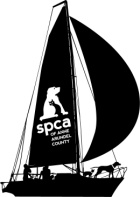 Please fax your completed application to (410) 268-1139 or email to foster@aacspca.orgFor more information call (410) 268-4388 ext: 142SPCA of Anne Arundel County’s Foster Enrichment Program (with Chesapeake Dog Training)The SPCA of Anne Arundel County’s Foster Enrichment Program places some of the more difficult-to-adopt dogs in temporary foster homes where the dogs can receive extra enrichment training.  Many of these dogs are stressed in the shelter environment and improve quickly once in a home.  This program not only helps to save a dog’s life, but it is also a great way for YOU to learn about dog behavior and gain invaluable training experience!Are you willing to foster a dog with potential or known behavioral issues?          YES           NOAre you able to fulfill the following requirements:Have an approved SPCA of Anne Arundel County Foster application?     YES           NOYou have completed a 1 1/2 hour classroom presentation on dog behavior, training, and safety techniques?        YES           NOHave you meet with the dog at the SPCA at least once and learn the training that the dog already knows?   YES           NOAre you willing to allow one of Chesapeake Dog Training’s dog trainers to do a home visit with or without the dog to make sure there is a good set-up for the particular dog?   YES           NOParticipate in a weekly training session at the SPCA or in-home (depending on the needs of the dog)?  YES           NODo you agree to send weekly progress reports to Foster Coordinator and Dog Trainer.   YES        NODo you agree to commit to a time period of 2 weeks to possibly as long 6 - 9 months depending on the needs of the dog?    YES           NOIf yes, please answer the following questions on the next page, giving as much detail as possible so we can find you the best match….Applicant’s Name:Age:Phone Number:E-mail Address:Co-Applicant’s Name:Age:Phone Number:E-mail Address:Applicant’s relationship to co-applicant:ddd Spouse              Parent/Guardian              Roommate              Significant Other           Other_ _____________Applicant’s relationship to co-applicant:ddd Spouse              Parent/Guardian              Roommate              Significant Other           Other_ _____________Applicant’s relationship to co-applicant:ddd Spouse              Parent/Guardian              Roommate              Significant Other           Other_ _____________Applicant’s relationship to co-applicant:ddd Spouse              Parent/Guardian              Roommate              Significant Other           Other_ _____________Street Address:___________________________________________________________________________
City: ________________ ___State: ________________ Zip: ___________County:_____________________Street Address:___________________________________________________________________________
City: ________________ ___State: ________________ Zip: ___________County:_____________________Street Address:___________________________________________________________________________
City: ________________ ___State: ________________ Zip: ___________County:_____________________Street Address:___________________________________________________________________________
City: ________________ ___State: ________________ Zip: ___________County:_____________________Please check the following:Do you:               Own                Rent  Do you live in a:          House            Townhouse            Apartment/Condo             Other: ___________ If you rent please list your landlord or complex name and phone number:Name: ________________________________   Number: ____________________________________ Please check the following:Do you:               Own                Rent  Do you live in a:          House            Townhouse            Apartment/Condo             Other: ___________ If you rent please list your landlord or complex name and phone number:Name: ________________________________   Number: ____________________________________ Please check the following:Do you:               Own                Rent  Do you live in a:          House            Townhouse            Apartment/Condo             Other: ___________ If you rent please list your landlord or complex name and phone number:Name: ________________________________   Number: ____________________________________ Please check the following:Do you:               Own                Rent  Do you live in a:          House            Townhouse            Apartment/Condo             Other: ___________ If you rent please list your landlord or complex name and phone number:Name: ________________________________   Number: ____________________________________ On average, how many hours will someone over the age of 18-years be home during the day? ___________On average, how many hours will someone over the age of 18-years be home during the day? ___________On average, how many hours will someone over the age of 18-years be home during the day? ___________On average, how many hours will someone over the age of 18-years be home during the day? ___________Applicant’s Employer: ________________________Work # (in case of an emergency):________________Applicant’s Employer: ________________________Work # (in case of an emergency):________________Applicant’s Employer: ________________________Work # (in case of an emergency):________________Applicant’s Employer: ________________________Work # (in case of an emergency):________________Please list all adults over 18-years who live in the household (not including the applicant/co-applicant) :Name:                                           Phone number or e-mail:               Relationship to applicant:
______________________      _________________________      ___________________________________________________      _________________________      ____________________________________________________      _________________________      ______________________________Please list all adults over 18-years who live in the household (not including the applicant/co-applicant) :Name:                                           Phone number or e-mail:               Relationship to applicant:
______________________      _________________________      ___________________________________________________      _________________________      ____________________________________________________      _________________________      ______________________________Please list all adults over 18-years who live in the household (not including the applicant/co-applicant) :Name:                                           Phone number or e-mail:               Relationship to applicant:
______________________      _________________________      ___________________________________________________      _________________________      ____________________________________________________      _________________________      ______________________________Please list all adults over 18-years who live in the household (not including the applicant/co-applicant) :Name:                                           Phone number or e-mail:               Relationship to applicant:
______________________      _________________________      ___________________________________________________      _________________________      ____________________________________________________      _________________________      ______________________________Please list all children under 18-years who live in the household or who will interact with the foster animal:Name:                                                           Age:                           Relationship to applicant:________________________                   __________            ___________________________________________________                   __________            ___________________________________________________                   __________            ____________________________________________________                 __________           ___________________________Please list all children under 18-years who live in the household or who will interact with the foster animal:Name:                                                           Age:                           Relationship to applicant:________________________                   __________            ___________________________________________________                   __________            ___________________________________________________                   __________            ____________________________________________________                 __________           ___________________________Please list all children under 18-years who live in the household or who will interact with the foster animal:Name:                                                           Age:                           Relationship to applicant:________________________                   __________            ___________________________________________________                   __________            ___________________________________________________                   __________            ____________________________________________________                 __________           ___________________________Please list all children under 18-years who live in the household or who will interact with the foster animal:Name:                                                           Age:                           Relationship to applicant:________________________                   __________            ___________________________________________________                   __________            ___________________________________________________                   __________            ____________________________________________________                 __________           ___________________________Please list all the companion animals who live in the household or who will interact with the foster animal:Name:                        Species:              Breed:                          Age:          Gender:             Spayed or Neutered:      ______________     ___________    ______________       _____        _________        _______________________________     ___________    ______________       _____        _________        _______________________________     ___________    ______________       _____        _________        _______________________________     ___________    ______________       _____        _________        _________________If you have cats, are they:            Indoor                Outdoor               Indoor/OutdoorIf you have cats, have they tested negative for FIV and FeLv:             Yes               No                Unsure  Do you have a room/area to keep your foster animal separated from your personal pets?           Yes           No   Please list all the companion animals who live in the household or who will interact with the foster animal:Name:                        Species:              Breed:                          Age:          Gender:             Spayed or Neutered:      ______________     ___________    ______________       _____        _________        _______________________________     ___________    ______________       _____        _________        _______________________________     ___________    ______________       _____        _________        _______________________________     ___________    ______________       _____        _________        _________________If you have cats, are they:            Indoor                Outdoor               Indoor/OutdoorIf you have cats, have they tested negative for FIV and FeLv:             Yes               No                Unsure  Do you have a room/area to keep your foster animal separated from your personal pets?           Yes           No   Please list all the companion animals who live in the household or who will interact with the foster animal:Name:                        Species:              Breed:                          Age:          Gender:             Spayed or Neutered:      ______________     ___________    ______________       _____        _________        _______________________________     ___________    ______________       _____        _________        _______________________________     ___________    ______________       _____        _________        _______________________________     ___________    ______________       _____        _________        _________________If you have cats, are they:            Indoor                Outdoor               Indoor/OutdoorIf you have cats, have they tested negative for FIV and FeLv:             Yes               No                Unsure  Do you have a room/area to keep your foster animal separated from your personal pets?           Yes           No   Current Veterinary Hospital:___________________________Veterinary Hospital #:  ____________________Name records are listed under: ___________________________Briefly tell us about your previous animal experience: ________________________________________________________________________________________________________________________________________________________________________________________________________________________________________________________________________________________________________________Briefly tell us about your previous animal experience: ________________________________________________________________________________________________________________________________________________________________________________________________________________________________________________________________________________________________________________Briefly tell us about your previous animal experience: ________________________________________________________________________________________________________________________________________________________________________________________________________________________________________________________________________________________________________________Briefly tell us why you want to foster: ______________________________________________________________________________________________________________________________________________________________________________________________________________________________________Briefly tell us why you want to foster: ______________________________________________________________________________________________________________________________________________________________________________________________________________________________________Briefly tell us why you want to foster: ______________________________________________________________________________________________________________________________________________________________________________________________________________________________________Are you able to bring foster animals to the SPCA for veterinary care a minimum of once every two weeks or in case of an emergency?                 Yes                 NoAre you able to bring foster animals to the SPCA for veterinary care a minimum of once every two weeks or in case of an emergency?                 Yes                 NoAre you able to bring foster animals to the SPCA for veterinary care a minimum of once every two weeks or in case of an emergency?                 Yes                 NoHave you ever fostered for any animal shelter or rescue group?           Yes                 NoIf yes please list the following:Organization                               When                                  Type of animal/Reason animal needed a foster:____________________        __________________      ________________________________________Have you ever fostered for any animal shelter or rescue group?           Yes                 NoIf yes please list the following:Organization                               When                                  Type of animal/Reason animal needed a foster:____________________        __________________      ________________________________________Have you ever fostered for any animal shelter or rescue group?           Yes                 NoIf yes please list the following:Organization                               When                                  Type of animal/Reason animal needed a foster:____________________        __________________      ________________________________________Are you willing to foster a pregnant animal?       Yes                     NoIf yes, please check which kind:          Dogs            Cats            Rabbits             Guinea Pigs          Other_________________________  If yes, please check which kind:          Dogs            Cats            Rabbits             Guinea Pigs          Other_________________________  Are you willing to foster a nursing mother?         Yes                     NoIf yes, please check which kind:          Dogs            Cats            Rabbits          Guinea Pigs          Other__________________________     If yes, please check which kind:          Dogs            Cats            Rabbits          Guinea Pigs          Other__________________________     Are you willing to foster orphaned animals?          Yes                    NoIf yes, please check which kind:          Dogs            Cats              Other____________________      If yes, please check which kind:          Dogs            Cats              Other____________________      Please check the age groups of orphaned animals you are able to foster:          0-2 weeks (bottle feeding every 1-2 hours)             2-3 weeks (bottle feeding every 2-4 hours)          3-4 weeks (bottle feeding every 3-6 hours)             4-8 weeks (do not usually need to be bottle fed) Please check the age groups of orphaned animals you are able to foster:          0-2 weeks (bottle feeding every 1-2 hours)             2-3 weeks (bottle feeding every 2-4 hours)          3-4 weeks (bottle feeding every 3-6 hours)             4-8 weeks (do not usually need to be bottle fed) Please check the age groups of orphaned animals you are able to foster:          0-2 weeks (bottle feeding every 1-2 hours)             2-3 weeks (bottle feeding every 2-4 hours)          3-4 weeks (bottle feeding every 3-6 hours)             4-8 weeks (do not usually need to be bottle fed) Are you willing to foster an animal needing medical treatment or recovering from surgery?   (The SPCA covers all medical expenses for foster animals; You are just providing the care.)         Yes              NoAre you willing to foster an animal needing medical treatment or recovering from surgery?   (The SPCA covers all medical expenses for foster animals; You are just providing the care.)         Yes              NoIf yes, please check which kind:          Dogs             Cats           Rabbits          Guinea Pigs         Other__________________________     Are you willing to foster an animal needing Fospice care? (The Fospice Program places elderly or terminally ill animals in homes where they can live out the rest of their days)          Yes                     NoAre you willing to foster an animal needing Fospice care? (The Fospice Program places elderly or terminally ill animals in homes where they can live out the rest of their days)          Yes                     NoIf yes, please check which kind:          Dogs            Cats            Rabbits          Guinea Pigs          Other__________________________     Are you willing to foster an animal who has shown behavior problems due to stress in the shelter?         Yes                     NoAre you willing to foster an animal who has shown behavior problems due to stress in the shelter?         Yes                     NoIf yes, please check which kind:          Dogs            Cats            Rabbits          Guinea Pigs          Other__________________________     
(If you checked “yes” for dogs, please ask for information about our Canine Foster Enrichment Program!)Are you willing to attend a 2-3 hour volunteer training to learn more about our facility and how to properly handle animals?           Yes                     NoI/we give permission for The SPCA of Anne Arundel County, Inc. and/or the SPCA’s authorized agents to verify the information, including the release of medical information pertaining to my pet(s) from the veterinarian(s) provided on the application.  I/we certify that the aforementioned information is true and correct to the best of my/our knowledge.
Signature of Applicant: ____________________________________ Date: __________________Signature of Co-Applicant: ____________________________________ Date: _________________Are you willing to attend a 2-3 hour volunteer training to learn more about our facility and how to properly handle animals?           Yes                     NoI/we give permission for The SPCA of Anne Arundel County, Inc. and/or the SPCA’s authorized agents to verify the information, including the release of medical information pertaining to my pet(s) from the veterinarian(s) provided on the application.  I/we certify that the aforementioned information is true and correct to the best of my/our knowledge.
Signature of Applicant: ____________________________________ Date: __________________Signature of Co-Applicant: ____________________________________ Date: _________________Are you willing to attend a 2-3 hour volunteer training to learn more about our facility and how to properly handle animals?           Yes                     NoI/we give permission for The SPCA of Anne Arundel County, Inc. and/or the SPCA’s authorized agents to verify the information, including the release of medical information pertaining to my pet(s) from the veterinarian(s) provided on the application.  I/we certify that the aforementioned information is true and correct to the best of my/our knowledge.
Signature of Applicant: ____________________________________ Date: __________________Signature of Co-Applicant: ____________________________________ Date: _________________Please check the following options you would be willing to work with (or would like to learn to work with)
         Dogs who have shown aggression toward humans         Dogs who have shown aggression toward other dogs         Dogs who have shown aggression toward other animals        Dogs who resource guard                     Dogs who are leash reactive               Fearful Dogs                                             Have you ever worked with an aggressive dog or a dog with any of the behaviors listed above?  If yes, please describe your experience:___________________________________________________________________________________________________________________________________________________________________________________________________________________________________________________________________________________________________________________  Have you ever taken a dog training class?           Yes                  NoIf yes, when and with whom? ___________________________________________________________Please describe the methods used and the behaviors taught: _______________________________________________________________________________________________________________________________________________________________________________________________________What training equiptment have you used before or would you feel comfortable using?             Martingale collar                    Easy walk harness                Gentle leader               Prong collar             Other: ________________________On average, how many hours a day would the dog be left alone? ____________Are you willing to crate the dog when necessary and when you are not home?            Yes             NoDo you have a fenced in yard?          Yes               NoPlease describe the type of fence:If no fence, how do you plan to exercise this pet?Are there children or other animals in your neighborhood that could often come in to contact with your foster dog?               Yes                NoAre you willing and able  to prevent interaction with anyone and other animals who does not reside in your home?           Yes                No